※印の項目は記入必須　　　　　　　　　　　　　かわにし音灯り  2019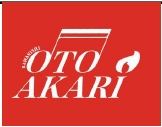         ステージ出演者　募集かわにし音灯りとは　本イベントは、「街はカーニバル!!プロジェクト」が呼びかけ、市民自らが中心となり、企画・運営し作り上げるまつりです。　主催者・ボランティアスタッフ・出演（店）者・来場者すべてが、ひとつの時間・空間を作り上げることで、川西の良さ、川西の魅力を再認識し、より川西に愛着を持ち、街への興味を深めてもらうことです。　音と灯りで人がつながる一体感を生み出せればと考えています。開催日程　　2019年11月9日（土）開催　小雨決行　　　　　　キセラ川西せせらぎ公園特設ステージ13：00～17：00　　　　　　サブ会場（藤の木さんかく広場）10：00～15：00の予定です。応募条件　　○イベント内容を理解、開催趣旨に賛同し、イベントを一緒につくりあげる気持ちのある方。　　　　　　○主催者が決定した出演者説明会等に出席できる方。（説明会日程は未定）　　　　　　○年齢・性別・国籍・居住地・ジャンルなどは一切問いません。音楽以外のダンスやパフォーマンスも歓迎します！　　　　　　○当日行うリハーサルに参加出来る方。（リハーサルは当日の午前中に行います）音源提出　　○メンバーで演奏したものをMP3・WAVなどの形式で添付してください。　　　　　　○オリジナル曲、カバー曲いずれも可　２曲まで（ボーカルがある場合は最低１曲はボーカル入りのこと）　　　　　　○ホームページ・YOUTUBEなど動画確認できるものがあればURLを添付してください。応募方法　　申込書（下記）と音源を下記の事務局まで郵送もしくはメールにてお送りください。　　　　　　メールの件名は「かわにし音灯り出演申込」としてください。　　　　　　※締切　2019年8月末　必着（出演者決定は審査選考の上、追って連絡します）応募先住所　かわにし音灯り実行委員会（音楽ステージ事務局）　　　　　　BEAT ON MUSIC SCHOOL（担当：榎本）　　　　　　〒666-0033 兵庫県川西市栄町10-17ジニアスBLD 2F　　　　　　Tel:072-755-0570  Mail:s.ound-s.tudio-b.eaton@ac.auone-net.jp　　　　　　※個人情報は適切に管理し、連絡事項の伝達等、本来の目的以外には利用いたしません。出演に際しての注意事項　　　　　　○主催者で準備する機材はドラムセット・エレクトリックピアノ・ギターアンプ・ベースアンプ各１台を　　　　　　予定しております。譜面台はご持参ください。　　　　　　○演奏時間は現在未定ですが、転換時間を含め約30分程度を目安としてください。　　　　　　○サウンドチェックは原則できません。転換後、回線チェックのみでライブスタートとなります。　　　　　　○降雨の状況により中止になる場合がございます。　　　　　　○応募多数の場合は、ご出演いただけない場合がございますのであらかじめご了承ください。　　　　　　○その他ご質問は電話、メールにてお問い合わせください。お問い合わせ先かわにし音灯り実行委員会（音楽ステージ事務局）　〒666-0033　兵庫県川西市栄町10-17ジニアスBLD 2F　Tel:072-755-0570  Mail:s.ound-s.tudio-b.eaton@ac.auone-net.jp  https://kawanishiotoakari.jimdo.com/出　演　希　望　者　情　報出　演　希　望　者　情　報バ　　ン　　ド　　名 ※フ　リ　ガ　ナバ　　ン　　ド　　名 ※音　楽　ジ　ャ　ン　ル※バ ン ド 編 成（ 楽 器 ）※メ　ン　バ　ー　人　数提　　出　　音　　源※(ファイル名、形式等)代　表　者　連　絡　先代　表　者　連　絡　先氏　　　名　※フ　リ　ガ　ナ氏　　　名　※住　　　所　※フ　リ　ガ　ナ住　　　所　※　🏣Ｔ　Ｅ　Ｌ※F　A　X携　　　帯※メールアドレス　※＠応　募　動　機　※バンドの活動歴自　己　Ｐ　Ｒホームページ、SNS等川西市、かわにし音灯りのイメージ